Voluntary Service System (VSS) EnhancementsTechnical Manual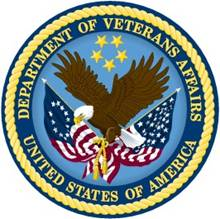 December 2016Version 1.5Department of Veterans AffairsOffice of Information and Technology (OI&T)Product DevelopmentRevision HistoryTable of Contents1.	Background	32.	Purpose	33.	Scope	34.	VSS Overview	35.	Installation	46.	Security	47.	Technical	47.1.	Overview of the Technical Requirements	57.2.	Enterprise Architecture	57.3.	CRUD Matrix	57.4.	Performance, Capacity, and Availability Requirements	57.5.	Data Definition	78.	Considerations	78.1.	Assumptions	78.2.	Dependencies	79.	Appendix A- VSS CRUD Matrix	9List of FiguresFigure 1: High-Level Application Design: VSS High-Level Application Design	8Figure 2: VSS Environments	9List of TablesTable 1: VSS Information	3Table 2: Technology Components and Location	5Table 3: Performance	6Table 4: Capacity	6Table 5: Availability Requirements	6Table 6: Interface Types	7Table 7: VSS Current Roles	9Table 8: VSS Proposed Roles	10Table 9: VSS Proposed  Access Levels	11BackgroundThe Voluntary Service System (VSS) is an Enterprise web application that tracks volunteers, assignments, schedules, hours, and the affiliated organizations. The VSS enhancement project will track donations and provide information regarding volunteer data for a variety of purposes. Mandatory requirements for on-boarding volunteers (including security) have increased and significant improvements are needed to meet these demands. The current VSS does not support the tracking of these important groups of volunteers.PurposeThe purpose of this document is as a guideline for the installation, security and technical requirements of the VSS enhancement project. The intended audience is the members of Product Support in the Office of Information and Technology (OI&T).ScopeThe scope of this document covers the enhancements to the VSS that track nationwide volunteer data and donations received by the Department of Veterans Affairs (VA). These enhancements include new interfaces and a migration of the current external databases into a consolidated VSS solution.  VSS OverviewThe VSS*5*1 Enhancements will make a significant impact on field staff and anticipates a reduction in administrative costs. These enhancements track reports on mandatory requirements for volunteers and include: the elimination of manual processes and workarounds required for volunteer on-boarding; the provision of an “ad-hoc” reporting system to customize report templates; and automated reporting capability for a variety of business reporting purposes.In order to provide the structured volunteer program, the Department of Veterans Affairs (VA) Voluntary Service (VAVS) must meet the mandatory requirements outlined in Veterans Health Administration (VHA) Handbook 1620.01 Voluntary Service Procedures, VHA Handbook 4721 VHA General Post Fund, and VHA Handbook 1620.02 Volunteer Transportation Network.Table 1 identifies the VSS information.Table 1: VSS InformationInstallation VSS is an Enterprise web application and does not require a client installation. Sites do not need to install any software. However, VA network access and the VA standard desktop configuration with an approved internet browsers is required.Security Since the software will run completely under the VA Network, currently there are no specific security requirements. All users will be required to authenticate VSS with current credentials (User ID and VA standard Password). A System Security Plan (SSP) is required for this application and will provide an overview of the security requirements of the system and describe the controls in place. The SSP delineates responsibilities and expected behavior of all individuals who access the system. The SSP is being developed and will be stored in Risk Vision.A minimum set of management controls directed at individual information technology (IT) users is required to protect IT resources, and technical and operational controls that support the management controls. Management controls focus on the management of the computer security system and the management of risk for a system.  The types of control measures must be consistent with the need for protection of the system or application. Examples of management controls include risk assessment and management, security controls assessments, signed rules of behavior documents and “authority to operate” (ATO) decisions. ATO decisions can be found in Risk Vision. Technical The adherence to the Technical Reference Model (TRM) and Standards Profile will be followed and described in more details when all the technology components for this project are selected. VSS will promote interoperability, portability, adaptability within systems, quality assurance and will utilize current technology to provide a framework for IT application and infrastructure development.All software development by VSS developers shall conform to technology standards as defined in the REDACTEDRefer to Section 4.5 in the System Design Document (SDD) for the TRM Status table: REDACTEDThe technical requirement for VSS is a conversion from a .NET 2.0 environment to a Java application. The database will be upgraded from SQL Server 2008 to SQL Server 2012 SPI. VSS uses a variety of stored procedures and user defined functions to provide data to the dependent VSS reports.Included in this document are the technical requirements that consist of the installation of hardware, software, or assets to be used for the establishment of a system or the improvement of an existing system or control.  Table 2: Technology Components and LocationOverview of the Technical RequirementsThe following technical requirements are detailed in the corresponding VSS Enhancements Requirements Specification Document (RSD) for this effort.  For additional information refer to the RSD in the Technical Service Project Repository (TSPR) located in the following link:  REDACTEDEnterprise ArchitectureVSS adheres to the Technical Reference Model (TRM) required by the VA Enterprise. VSS promotes interoperability, portability, adaptability within systems, quality assurance and utilizes current technology to provide a framework for IT application and infrastructure development. For additional information refer to the SDD in the TSPR.CRUD Matrix VSS will utilize user access roles to control access to application functionality. Each user access role has a set of predefined permissions associated to it. Also, each VSS user must be assigned a user access role before they can use the VSS application. For more information on the access roles, refer to the CRUD Matrix in Appendix A within this document.Performance, Capacity, and Availability RequirementsVSS enhancements will be fully tested for functionality and performance. For additional information on performance, capacity and availability requirements refer to Tables 3, 4 and 5.Table 3: PerformanceTable 4: CapacityTable 5: Availability RequirementsData DefinitionThe Data Dictionary (DD) Definition is a collection of the descriptions of the data objects available in the VSS database and the elements in the VSS data model. The data type describes the type of element, elements characteristic or values that are contained and stored in the database. For additional information on the DD, refer to the following link:   REDACTEDConsiderationsAssumptions	This guide was written with the following VSS assumptions:VSS*5*1 will incorporate Standard Data Services lookup tables so that all current sites such as the Veterans Integrated Service Network’s (VISN’s), Veterans Affairs Medical Center’s, and Community Based Outpatient Clinic’s (CBOC) will become available for users and updated periodically without end users’ involvement.Military time will be the standard for UI input; the user may have the ability to set preferences which customizes the output display. All times will be entered and displayed in the user’s local time zone, which is synchronized with the user’s session on login to the application.The VA standard inactive period of 15 minutes applies to this system, and the user will be automatically logged out unless they choose to remain active. The VSS application (and its interfaces) will be running on the most current platform supported by OI&T. The SQL Extensible Mark-up Language 3.0 functionality will be replaced. According to EO, when everyone is moved off of the SQL Server 2008 to SQL Server 2012, the functionality will not be supported. DependenciesVSS must be enhanced for on-boarding volunteer applicants by auto-matching applicant names against the List of Excluded Individuals and Entities (LEIE) Veterans Administration Central Office (CO).Table 6: Interface TypesFigure 1: High-Level Application Design: VSS High-Level Application Design Figure 1 reflects a diagram of the VSS Environments.Figure 2: VSS Environments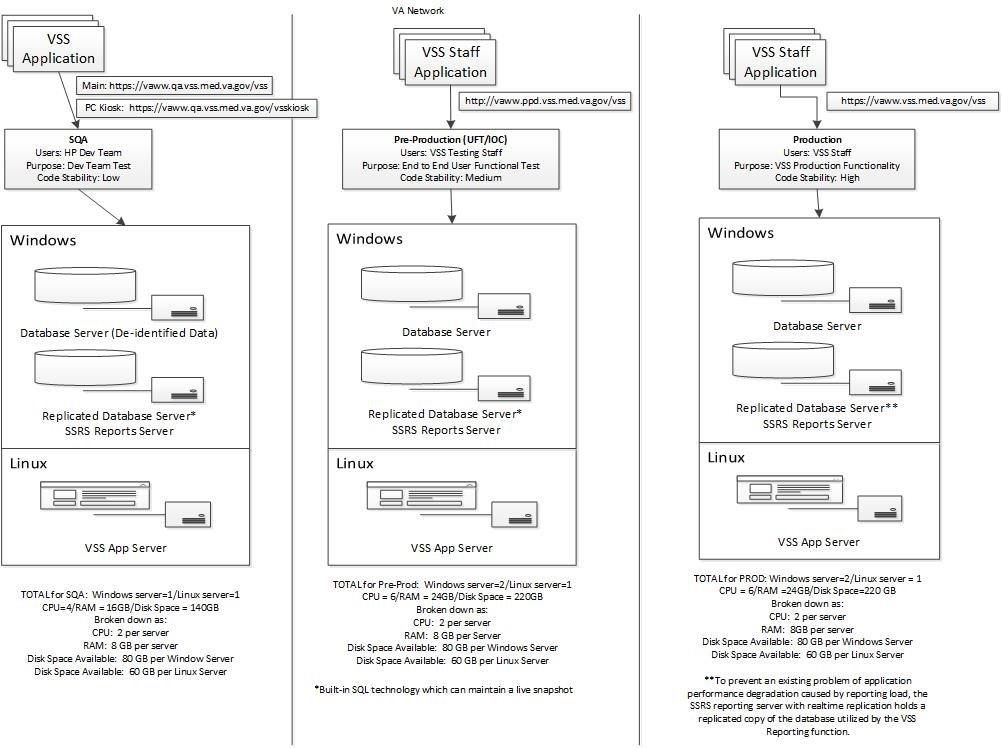 The VSS project provides the capability to receive and store volunteer information, in a secure VA hosted environment. Appendix A- VSS CRUD MatrixThe complete VSS Crude Matrix is below:REDACTEDTable 7: VSS Current RolesTable 8: VSS Proposed RolesTable 9: VSS Proposed  Access LevelsDateVersionDescriptionAuthor12/20161.5Technical Review.VSS Technical Team10/20161.4Updated to consolidate, to security and technical manual; Installation guide is now separateREDACTED01/20161.3Updated draft with revisionVSS Technical Team01/20161.2Draft returnedVA 01/20161.1Review and update draftVSS Technical Team12/20151.0Initial DraftVSS Technical TeamVSS InformationVSS InformationSystem Name:Voluntary Service System (VSS*5*1)System Type: Enterprise Web ApplicationHosting Type:Enterprise Operations (EO) ManagedInformation Security Officer:REDACTEDREDACTEDTechnology ComponentProduction 1LocationUsageMicrosoft Windows Server 2012 Austin Information Technology Center (AITC)Operating for Database and Reporting servers.Structured Query Language (SQL) Server 2012AITCThe Enterprise database containing VSS application data.Wildfly 10 Application Server (JBoss)AITCThe Java-based web service adapter supports the Veterans Point of Service (VPS) Kiosk user interface (UI) and Java-based application server hosting the VSS application.If this is a system modification, how many users does the current system support?There are 317 Kiosks (most volunteers sign in using the kiosk) and 778 staff users. Signing-in is not necessarily done simultaneously. The current system’s peak time is between 7:30 a.m. and 11:30 a.m. (all time zones). There are approximately 4,000 transactions in a 4 hour period.How many users will the new system (or system modification) support?This should be the same number of users; numbers are approximate.What is the predicted annual growth in the number of system users?Staff user numbers will remain stable; number of volunteers should stay the same.What is the predicted size (average) of a typical business transaction?The average full cycle transaction for volunteers is roughly 100KB. The average transaction for staff (who run mostly reports) is closer to 500KB.What is the predicted number of transactions per hour (day, or other time period)?The average volunteer will only perform one full cycle transaction (log in, record time, print meal ticket). The average number of daily volunteers is around 3,000. This equates to an estimated 3,000 transactions per day. The staff transactions are more frequent and will peak at ~500 an hour during End of Year reporting.Is the transaction profile expected to change (grow) over time?This transaction profile is expected to stay static over time.What is the process for planning/adjusting capacity?VA EO at the AITC facility manages and monitors the capacity, servers, and bandwidth.Does the update require a surge capacity that would be different from the base application?NoDescribe when the envisioned system will need to be available (business hours only, weekends, holidays, etc.) to support the business.The systems needs to be available 24/7/365 days a year in all time zones: 10 p.m. to 4 a.m. may be the slowest hours of use (in all time zones).VSS Interface TypesVSS Interface TypesApplication NameDescriptionPay.govProvide the ability to interface VSS database and pay.gov (Department of Treasury for e-donations).HHS LEIEList of Excluded Individuals and Entities.Role NameTechnical Role NameDescriptionNational Administrator RoleVtkNationalAdministratorPerson responsible for nationwide VSS administration including granting all levels of user access and maintaining all national lists and reports.CO User RoleVtkCOUserPerson responsible for assisting with nationwide VSS administration. Has read access to all of VSS but write access only to National Advisory Committee and Program Manager Databases.CO User Administrator RoleVtkCOUserAdministratorN/A – Not usedFacilityManager RoleVtkSiteManagerPerson responsible for site level VSS administration to include granting user access at their site, maintaining lists for their site, volunteer management at their site and donation tracking. FacilityUser RoleVtkSiteUserPerson responsible for timekeeping and Donation Tracking at their site. Has read and write access to timekeeping and donation records and reports and read only access to volunteer records.FacilityUser Administrator RoleVtkSiteUserAdministratorPerson responsible for assisting with site level VSS administration for a National Games or other Special Event site. Has read and write access to volunteer, timekeeping, and donation records and reports.Games Manager RoleVtkGamesManagerPerson responsible forTBD during Increment 1Role NameTechnical Role NameDescriptionNational AdministratorNational_AdministratorPerson responsible for nationwide VSS administration including granting all levels of user access and maintaining all national lists and reports. National SpecialistNational_SpecialistPerson responsible for nationwide VSS administration including granting all levels of user access.Person responsible for assisting with nationwide VSS administration. Has read access to all of VSS but write access only to National Advisory Committee and Program Manager Databases.National UserNational_UserPerson responsible for nationwide VSS administration.FacilityFacilityAdministratorFacility_AdministratorPerson responsible for granting access at their Facility, maintaining lists for their Facility, volunteer management at their Facilityand donation tracking.FacilityFacilitySpecialistFacility_SpecialistPerson responsible for timekeeping and Donation Tracking at their Facility.FacilityFacilityUserFacility_UserPerson responsible for timekeeping and Donation Tracking at their Facility.VolunteerVolunteerPerson responsible for logging their own volunteer hours and printing their own meal ticket at their assigned site(s).Games AdministratorGames_AdministratorPerson responsible for site level VSS administration for a National Games or other Special Event site, to include granting user access at their site, maintaining lists for their site, volunteer management at their site and donation tracking.Games SpecialistGames_SpecialistPerson responsible for assisting with site level VSS administration for a National Games or other Special Event site. Has read and write access to volunteer, timekeeping, and donation records and reports.Games UserGames_UserPerson responsible for timekeeping and Donation Tracking for a National Games or other Special Event site. Has read and write access to timekeeping and donation records and reports and read only access to volunteer records.New VSS Role NameGranted PermissionNational AdministratorCO Reports Menu: Committee Attendance ListingNational AdministratorCO Reports Menu: National OrganizationsNational AdministratorCO Reports Menu: Regular Scheduled and Occasional Hours VHA37 Part 1National AdministratorCO Reports Menu: Regular Scheduled and Occasional Hours VHA37 Part 2National AdministratorCO Reports Menu: Regular Scheduled and Occasional Hours VS01 Part 1National AdministratorCO Reports Menu: Regular Scheduled and Occasional Hours VS01 Part 2National AdministratorCO Reports Menu: Utilizing Services and SubdivisionsNational AdministratorCO Reports Menu: Volunteers By Organization Data ViewNational AdministratorCO Reports Menu: VS01 Data ViewNational AdministratorCO Reports Menu: VSS Potential Matches to LEIENational AdministratorCO Reports Menu: VSS Volunteer Matches with VACO UploadNational AdministratorDonation CO Reports Menu: Donation Reference SearchNational AdministratorDonation CO Reports Menu: Donations Data ViewNational AdministratorDonation CO Reports Menu: Total Donations By StationNational AdministratorEvent Lists Menu: Daily Work ScheduleNational AdministratorEvent Lists Menu: Grand Totals By Assignment ListNational AdministratorEvent Lists Menu: Master Registration ListNational AdministratorEvent Lists Menu: Service Assignment ScheduleNational AdministratorEvent Lists Menu: Sign In RosterNational AdministratorEvent Lists Menu: Uniform Issue ListNational AdministratorMonthly Processing Reports: Regular Scheduled and Occasional Hours VS01 Part 1National AdministratorMonthly Processing Reports: Regular Scheduled and Occasional Hours VS01 Part 2National AdministratorMonthly Processing Reports: VSS Potential Matches to LEIENational AdministratorNational Officials Reports Menu: Annual Joint ReviewNational AdministratorNational Officials Reports Menu: LabelsNational AdministratorNational Officials Reports Menu: National Officials Data ViewNational AdministratorRun Any Time Reports: National OrganizationsNational AdministratorStation Edit: National Award CodesNational AdministratorStation Edit: National Officials EditNational AdministratorStation Edit: National Organization CodesNational AdministratorStation Edit: National ProgramsNational AdministratorStation Edit: National Schedule CodesNational AdministratorStation Edit: National Service CodesNational AdministratorStation Edit: National Staff TitlesNational AdministratorStation Edit: StationsNational AdministratorUser Administration Menu: User ManagementNational AdministratorUser Administration Menu: User ReportsNational AdministratorVoluntary Service Directory Reports Menu: Directory LabelsNational AdministratorVoluntary Service Directory Reports Menu: Service ChiefsNational AdministratorVoluntary Service Directory Reports Menu: Service DirectoryNational AdministratorVoluntary Service Directory Reports Menu: Station Information Contact ListNational AdministratorVoluntary Service Directory Reports Menu: Station Information DetailNational AdministratorVoluntary Service Directory Reports Menu: Supervised ProgramsNational UserCO Reports Menu: Regular Scheduled and Occasional Hours VS01 Part 1National UserCO Reports Menu: Regular Scheduled and Occasional Hours VS01 Part 2National UserDonation CO Reports Menu: Donation Reference SearchNational UserDonation CO Reports Menu: Donations Data ViewNational UserDonation CO Reports Menu: Total Donations By StationNational UserEvent Lists Menu: Daily Work ScheduleNational UserEvent Lists Menu: Grand Totals By Assignment ListNational UserEvent Lists Menu: Master Registration ListNational UserEvent Lists Menu: Service Assignment ScheduleNational UserEvent Lists Menu: Sign In RosterNational UserEvent Lists Menu: Uniform Issue ListNational UserMonthly Processing Reports: Regular Scheduled and Occasional Hours VS01 Part 1National UserMonthly Processing Reports: Regular Scheduled and Occasional Hours VS01 Part 2National UserMonthly Processing Reports: VSS Potential Matches to LEIENational UserNational Officials Reports Menu: Annual Joint ReviewNational UserNational Officials Reports Menu: LabelsNational UserNational Officials Reports Menu: National Officials Data ViewNational UserRun Any Time Reports: National OrganizationsNational UserVoluntary Service Directory Reports Menu: Directory LabelsNational UserVoluntary Service Directory Reports Menu: Service ChiefsNational UserVoluntary Service Directory Reports Menu: Service DirectoryNational UserVoluntary Service Directory Reports Menu: Station Information Contact ListNational UserVoluntary Service Directory Reports Menu: Station Information DetailGames AdministratorDonation Reports Menu: Generate MemoGames AdministratorDonation Reports Menu: Generate ReceiptGames AdministratorDonation Reports Menu: Grand Total of DonationsGames AdministratorDonation Reports Menu: Total Donations By StationGames AdministratorDonations Menu: Add|Edit DonationGames AdministratorDonations Menu: Donations Data ViewGames AdministratorDonations Menu: Merge DonorGames AdministratorDonations Menu: Thank You LettersGames AdministratorUser Administration Menu: User ManagementGames AdministratorUser Administration Menu: User ReportsFacilityFacilityAdministratorUser Administration Menu: User ManagementFacilityFacilityAdministratorUser Administration Menu: User ReportsFacilityFacilityAdministratorAwards Menu: Awards Processed ReportFacilityFacilityAdministratorAwards Menu: Potential Awards ReportFacilityFacilityAdministratorCO Reports Menu: NAC Organizations Yearly ComparisonFacilityFacilityAdministratorCO Reports Menu: National OrganizationsFacilityFacilityAdministratorCO Reports Menu: Regular Scheduled and Occasional Hours VS01 Part 1FacilityFacilityAdministratorCO Reports Menu: Regular Scheduled and Occasional Hours VS01 Part 2FacilityFacilityAdministratorDonation CO Reports Menu: Donation Reference SearchFacilityFacilityAdministratorDonation CO Reports Menu: Donations Data ViewFacilityFacilityAdministratorDonation CO Reports Menu: Total Donations By StationFacilityFacilityAdministratorDonation Reports Menu: Generate MemoFacilityFacilityAdministratorDonation Reports Menu: Generate ReceiptFacilityFacilityAdministratorDonation Reports Menu: Grand Total of DonationsFacilityFacilityAdministratorDonation Reports Menu: Total Donations By StationFacilityFacilityAdministratorDonations Menu: Add|Edit DonationFacilityFacilityAdministratorDonations Menu: Donations Data ViewFacilityFacilityAdministratorDonations Menu: Thank You LettersFacilityFacilityAdministratorMaintenance Menu: Edit MealsFacilityFacilityAdministratorMaintenance Menu: Voluntary ServicesFacilityFacilityAdministratorMonthly Processing Reports: Alphabetical VolunteersFacilityFacilityAdministratorMonthly Processing Reports: Regular Scheduled and Occasional Hours VS01 Part 1FacilityFacilityAdministratorMonthly Processing Reports: Regular Scheduled and Occasional Hours VS01 Part 2FacilityFacilityAdministratorMonthly Processing Reports: Volunteers By Organization Summary VS27FacilityFacilityAdministratorMonthly Processing Reports: Volunteers By Organization VS26FacilityFacilityAdministratorMonthly Processing Reports: Volunteers By Using Service Summary VS29FacilityFacilityAdministratorMonthly Processing Reports: Volunteers By Using Service VS28FacilityFacilityAdministratorMonthly Processing Reports: VSS Potential Matches to LEIEFacilityFacilityAdministratorNational Officials Reports Menu: Annual Joint ReviewFacilityFacilityAdministratorNational Officials Reports Menu: LabelsFacilityFacilityAdministratorNational Officials Reports Menu: National Officials Data ViewFacilityFacilityAdministratorPost-FY Reports Menu: Annual Volunteer ListFacilityFacilityAdministratorRun Any Time Reports: Address LabelsFacilityFacilityAdministratorRun Any Time Reports: Daily Volunteer ListFacilityFacilityAdministratorRun Any Time Reports: Hours By OrganizationFacilityFacilityAdministratorRun Any Time Reports: Hours By ServiceFacilityFacilityAdministratorRun Any Time Reports: Meal Ticket List/FormFacilityFacilityAdministratorRun Any Time Reports: National OrganizationsFacilityFacilityAdministratorRun Any Time Reports: New VolunteersFacilityFacilityAdministratorRun Any Time Reports: Occasional Hours By DateFacilityFacilityAdministratorRun Any Time Reports: Occasional Hours By OrganizationFacilityFacilityAdministratorRun Any Time Reports: Occasional Hours By ServiceFacilityFacilityAdministratorRun Any Time Reports: Organizational Code ReportFacilityFacilityAdministratorRun Any Time Reports: Potential Termination List VS07FacilityFacilityAdministratorRun Any Time Reports: Service Code ReportFacilityFacilityAdministratorRun Any Time Reports: Sign-In Code ListFacilityFacilityAdministratorRun Any Time Reports: Telephone ListFacilityFacilityAdministratorRun Any Time Reports: Terminated VolunteersFacilityFacilityAdministratorRun Any Time Reports: Volunteer Daily ReviewFacilityFacilityAdministratorTime Posting: Multiple Postings Regular HoursFacilityFacilityAdministratorTime Posting: Single Day Regular HoursFacilityFacilityAdministratorVoluntary Service Directory Reports Menu: Directory LabelsFacilityFacilityAdministratorVoluntary Service Directory Reports Menu: Service ChiefsFacilityFacilityAdministratorVoluntary Service Directory Reports Menu: Service DirectoryFacilityFacilityAdministratorVoluntary Service Directory Reports Menu: Station Information Contact ListFacilityFacilityAdministratorVoluntary Service Directory Reports Menu: Station Information DetailFacilityFacilityAdministratorVoluntary Service Directory Reports Menu: Supervised ProgramsFacilityFacilityAdministratorVolunteer Records: Volunteer EditFacilityFacilityAdministratorVolunteer Records: Volunteer ViewFacilityFacilityUserCO Reports Menu: National OrganizationsSite AdministratorPerson responsible for site level VSS administration to include granting user access at their site, maintaining lists for their site, volunteer management at their site and donation tracking.Site SpecialistPerson responsible for assisting with site level VSS administration. Has read and write access to volunteer, timekeeping, and donation records and reports.Site UserPerson responsible for timekeeping and Donation Tracking at their site. Has read and write access to timekeeping and donation records and reports and read only access to volunteer records.